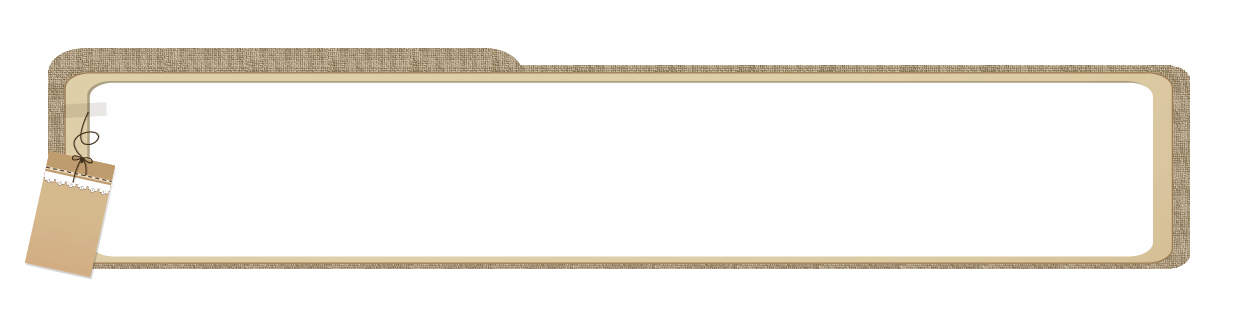 1"Düşünmeden konuşan insan, hedefi şaşırmış avcı gibidir."Yukarıdaki sözde ne anlatılmak istenmektedir?A) Susup oturmamız gerektiğiB) Düşünerek konuşmamız gerektiğiC) Ağzımıza ne gelirse söylememiz gerektiğiD) Alçak sesle konuşmamız gerektiği"Düşünmeden konuşan insan, hedefi şaşırmış avcı gibidir."Yukarıdaki sözde ne anlatılmak istenmektedir?A) Susup oturmamız gerektiğiB) Düşünerek konuşmamız gerektiğiC) Ağzımıza ne gelirse söylememiz gerektiğiD) Alçak sesle konuşmamız gerektiği"Düşünmeden konuşan insan, hedefi şaşırmış avcı gibidir."Yukarıdaki sözde ne anlatılmak istenmektedir?A) Susup oturmamız gerektiğiB) Düşünerek konuşmamız gerektiğiC) Ağzımıza ne gelirse söylememiz gerektiğiD) Alçak sesle konuşmamız gerektiği2Aşağıda verilen boşluklar “bütün” sıfatı ile tamamlandığında, doğruluk değeri bakımından doğru ve anlamlı cümle olur?A)........................insanlar gözlüklüdür ve sarışındır.B)........................insanlar çalışkandır.C)........................canlılar suya ihtiyaç duyar.D)........................hayvanlar canlıdır ve iki ayaklıdır.https://www.HangiSoru.comAşağıda verilen boşluklar “bütün” sıfatı ile tamamlandığında, doğruluk değeri bakımından doğru ve anlamlı cümle olur?A)........................insanlar gözlüklüdür ve sarışındır.B)........................insanlar çalışkandır.C)........................canlılar suya ihtiyaç duyar.D)........................hayvanlar canlıdır ve iki ayaklıdır.https://www.HangiSoru.comAşağıda verilen boşluklar “bütün” sıfatı ile tamamlandığında, doğruluk değeri bakımından doğru ve anlamlı cümle olur?A)........................insanlar gözlüklüdür ve sarışındır.B)........................insanlar çalışkandır.C)........................canlılar suya ihtiyaç duyar.D)........................hayvanlar canlıdır ve iki ayaklıdır.https://www.HangiSoru.com3Aşağıda verilen boşluklara “bazı” sıfatı ile tamamlandığında, doğruluk değeri bakımından yanlış ve anlamsız cümle olur?A)........................hayvanlar canlıdır.B)........................ağaçlar iğne yapraklıdır.C).........................insanlar zaman zaman yalan söyler.D)........................öğrenciler gözlüklüdür.Aşağıda verilen boşluklara “bazı” sıfatı ile tamamlandığında, doğruluk değeri bakımından yanlış ve anlamsız cümle olur?A)........................hayvanlar canlıdır.B)........................ağaçlar iğne yapraklıdır.C).........................insanlar zaman zaman yalan söyler.D)........................öğrenciler gözlüklüdür.Aşağıda verilen boşluklara “bazı” sıfatı ile tamamlandığında, doğruluk değeri bakımından yanlış ve anlamsız cümle olur?A)........................hayvanlar canlıdır.B)........................ağaçlar iğne yapraklıdır.C).........................insanlar zaman zaman yalan söyler.D)........................öğrenciler gözlüklüdür.4.Aşağıda verilen cümlelerin hangisinde bir tutarsızlık söz konusu değildir?A) Dürüst insanları severim. Bende arkadaşlarıma karşı dürüst olmaya çalışırımB) Kitapları severim; ama zevkime uygun, ilginç kitaplar bulamıyorum. Bu yüzden de kitap okumuyorum.C) Ben bir vejetaryenim. Hafta sonları hariç!D) Soğanı severim ama nefesimin kokmasına sebep oluyor. Bundan dolayı soğanı yemiyorumAşağıda verilen cümlelerin hangisinde bir tutarsızlık söz konusu değildir?A) Dürüst insanları severim. Bende arkadaşlarıma karşı dürüst olmaya çalışırımB) Kitapları severim; ama zevkime uygun, ilginç kitaplar bulamıyorum. Bu yüzden de kitap okumuyorum.C) Ben bir vejetaryenim. Hafta sonları hariç!D) Soğanı severim ama nefesimin kokmasına sebep oluyor. Bundan dolayı soğanı yemiyorumAşağıda verilen cümlelerin hangisinde bir tutarsızlık söz konusu değildir?A) Dürüst insanları severim. Bende arkadaşlarıma karşı dürüst olmaya çalışırımB) Kitapları severim; ama zevkime uygun, ilginç kitaplar bulamıyorum. Bu yüzden de kitap okumuyorum.C) Ben bir vejetaryenim. Hafta sonları hariç!D) Soğanı severim ama nefesimin kokmasına sebep oluyor. Bundan dolayı soğanı yemiyorumwww.HangiSoru.com www.HangiSoru.com 